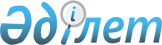 О внесении изменений в решение Аксуского городского маслихата (XXI сессия,  IV созыв) N 187/21 от 25 декабря 2009 года "О бюджете города Аксу на 2010-2012 годы"
					
			Утративший силу
			
			
		
					Решение маслихата города Аксу Павлодарской области от 03 декабря 2010 года N 254/30. Зарегистрировано Департаментом юстиции Павлодарской области 07 декабря 2010 года N 12-2-158. Утратило силу в связи с истечением срока действия (письмо маслихата города Аксу Павлодарской области от 11 марта 2014 года N 1-11/43)      Сноска. Утратило силу в связи с истечением срока действия (письмо маслихата города Аксу Павлодарской области от 11.03.2014 N 1-11/43).

      В соответствии с подпунктом 1) пункта 1 статьи 6 Закона Республики Казахстан от 23 января 2001 года "О местном государственном управлении и самоуправлении в Республике Казахстан", со статьей 106 Бюджетного кодекса Республики Казахстан от 4 декабря 2008 года, городской маслихат РЕШИЛ:



      1. Внести в решение Аксуского городского маслихата (XXI сессия, IV созыв) от 25 декабря 2009 года N 187/21 "О бюджете города Аксу на 2010 - 2012 годы" (зарегистрированное в Реестре государственной регистрации нормативных правовых актов за N 12-2-122, опубликованное 6 января 2010 года в газете "Акжол – Новый путь") следующие изменения:



      пункт 1 указанного решения изложить в следующей редакции:

      "1) доходы – 4126335 тысяч тенге:

      налоговые поступления – 2572043 тысяч тенге;

      неналоговые поступления – 13998 тысяч тенге;

      поступления от продажи основного капитала – 14724 тысяч тенге;

      поступления трансфертов – 1525570 тысяч тенге;

      2) затраты – 4057615 тысяч тенге;

      3) чистое бюджетное кредитование – 17607 тысяч тенге:

      бюджетные кредиты – 17805 тысяч тенге;

      погашение бюджетных кредитов – 198 тысяч тенге;

      4) сальдо по операциям с финансовыми активами – 89950 тысяч тенге:

      приобретение финансовых активов – 89950 тысяч тенге;

      поступления от продажи финансовых активов государства - равно ноль тенге;

      5) дефицит бюджета – -38837 тысяч тенге;

      6) финансирование дефицита бюджета – 38837 тысяч тенге:

      поступление займов – 17805 тысяч тенге;

      погашение займов – 198 тысяч тенге;

      используемые остатки бюджетных средств – 21230 тысяч тенге";



      в пункте 2 указанного решения:

      цифры " 29629" заменить цифрами "27642"/



      2. Приложение 1 к указанному решению городского маслихата изложить в новой редакции согласно приложению 1 к настоящему решению.



      3. Настоящее решение вводится в действие с 1 января 2010 года.



      4. Контроль за выполнением данного решения возложить на постоянную комиссию по вопросам плана и бюджета городского маслихата.      Председатель сессии                        Л. Геберт      Секретарь городского маслихата             М. Омаргалиев

Приложение 1             

к решению Аксуского городского маслихата

(XXX внеочередная сессия, IV созыв)   

от 3 декабря 2010 года N 254/30      Бюджет города Аксу на 2010 год
					© 2012. РГП на ПХВ «Институт законодательства и правовой информации Республики Казахстан» Министерства юстиции Республики Казахстан
				КатегорияКатегорияКатегорияКатегорияКатегорияКатегорияСумма (тысяч тенге)Класс                   НаименованиеКласс                   НаименованиеКласс                   НаименованиеКласс                   НаименованиеКласс                   НаименованиеСумма (тысяч тенге)ПодклассПодклассПодклассПодклассСумма (тысяч тенге)1234567I. Доходы41263351Налоговые поступления257204301Подоходный налог13876172Индивидуальный подоходный налог138761703Социальный налог3570221Социальный налог35702204Налоги на собственность7433271Налоги на имущество4880003Земельный налог1879404Налог на транспортные средства654875Единый земельный налог190005Внутренние налоги на товары, работы и услуги710862Акцизы29303Поступления за использование природных и других ресурсов584004Сборы за ведение предпринимательской и профессиональной деятельности93815Налог на игорный бизнес37508Обязательные платежи, взимаемые за совершение юридически значимых действий и (или) выдачу документов уполномоченными на то государственными органами или должностными лицами129911Государственная пошлина129912Неналоговые поступления1399801Доходы от государственной собственности77985Доходы от аренды имущества, находящегося в государственной собственности779806Прочие неналоговые поступления62001Прочие неналоговые поступления62003Поступления от продажи основного капитала1472401Продажа государственного имущества, закрепленного за государственными учреждениями45591Продажа государственного имущества, закрепленного за государственными учреждениями455903Продажа земли и нематериальных активов101651Продажа земли91652Продажа нематериальных активов10004Поступления трансфертов152557002Трансферты из вышестоящих органов государственного управления15255702Трансферты из областного бюджета1525570Функциональная группаФункциональная группаФункциональная группаФункциональная группаФункциональная группаФункциональная группаСумма тыс тенгеПодфункцияПодфункцияПодфункцияПодфункцияПодфункцияСумма тыс тенгеУчреждениеУчреждениеУчреждениеУчреждениеСумма тыс тенгеПрограммаПрограммаПрограммаСумма тыс тенгеПодпрограммаПодпрограммаСумма тыс тенгеII. Затраты405761501Государственные услуги общего характера1887291Представительные, исполнительные и другие органы, выполняющие общие функции государственного управления153481112Аппарат маслихата района (города областного значения)10899001Услуги по обеспечению деятельности маслихата района (города областного значения)10899122Аппарат акима района (города областного значения)58667001Услуги по обеспечению деятельности акима района (города областного значения)58667123Аппарат акима района в городе, города районного значения, поселка, аула (села), аульного (сельского) округа83915001Услуги по обеспечению деятельности акима района в городе, города районного значения, поселка, аула (села), аульного (сельского) округа82415023Материально-техническое оснащение государственных органов15002Финансовая деятельность25350452Отдел финансов района (города областного значения)25350001Услуги по реализации государственной политики в области исполнения и контроля за исполнением бюджета района и управления коммунальной собственностью района (города областного значения)20467003Проведение оценки имущества в целях налогообложения601004Организация работы по выдаче разовых талонов и обеспечение полноты сбора сумм от реализации разовых талонов1212011Учет, хранение, оценка и реализация имущества, поступившего в коммунальную собственность30705Планирование и статистическая деятельность9898453Отдел экономики и бюджетного планирования (города областного значения)9898001Услуги по реализации государственной политики в области формирования и развития экономической политики, системы государственного планирования и управления района (города областного значения)989802Оборона96291Военные нужды9629122Аппарат акима района (города областного значения)9629005Мероприятия в рамках исполнения всеобщей воинской обязанности962903Общественный порядок, безопасность, правовая, судебная, уголовно-исполнительная деятельность43491Правоохранительная деятельность4349458Отдел жилищно-коммунального хозяйства, пассажирского транспорта и автомобильных дорог района (города областного значения)4349021Обеспечение безопасности дорожного движения в населенных пунктов434904Образование20529891Дошкольное воспитание и обучение308560123Аппарат акима района в городе, города районного значения, поселка, аула (села), аульного (сельского) округа33991004Поддержка организаций дошкольного воспитания и обучения33991464Отдел образования района (города областного значения)274569009Обеспечение деятельности организаций дошкольного воспитания и обучения2745692Начальное, основное среднее и общее среднее образование1576703123Аппарат акима района в городе, города районного значения, поселка, аула (села), аульного (сельского) округа7308005Организация бесплатного подвоза учащихся до школы и обратно в аульной (сельской) местности7308464Отдел образования района (города областного значения)1569395003Общеобразовательное обучение1508314006Дополнительное образование для детей и юношества610819Прочие услуги в области образования167726464Отдел образования района (города областного значения)67726001Услуги по реализации государственной политики на местном уровне в области образования15473005Приобретение и доставка учебников, учебно-методических комплексов для государственных организаций образования района (города областного значения)20365007Проведение школьных олимпиад и внешкольных мероприятий районного (городского) масштаба900011Капитальный, текущий ремонт объектов образования в рамках реализации стратегии региональной занятости и переподготовки кадров30988467Отдел строительства района (города областного значения)100000037Строительство и реконструкция объектов образования10000006Социальная помощь и социальное обеспечение2467692Социальная помощь219972123Аппарат акима района в городе, города районного значения, поселка, аула (села), аульного (сельского) округа14591003Оказание социальной помощи нуждающимся гражданам на дому14591451Отдел занятости и социальных программ района (города областного значения)204861002Программа занятости61143005Государственная адресная социальная помощь10234006Жилищная помощь44000007Социальная помощь отдельным категориям нуждающихся граждан по решению местных представительных органов30137010Материальное обеспечение детей-инвалидов, воспитывающихся и обучающихся на дому2013013Социальная адаптация лиц не имеющих определенного места жительства4208014Оказание социальной помощи нуждающимся гражданам на дому11530016Государственные пособия на детей до 18 лет9294017Обеспечение нуждающихся инвалидов обязательными гигиеническими средствами и предоставление услуг специалистами жестового языка, индивидуальными помощниками в соответствии с индивидуальной программой реабилитации инвалида9616019Обеспечение проезда участникам и инвалидам Великой Отечественной войны по странам Содружества Независимых Государств, по территории Республики Казахстан, а также оплаты им и сопровождающим их лицам расходов на питание, проживание, проезд для участия в праздничных мероприятиях в городах Москва, Астана к 65 летию Победы в Великой Отечественной войне94320Выплата единовременной материальной помощи участникам и инвалидам Великой Отечественной войны, а также лицам, приравненным к ним, военнослужащим, в том числе уволенным в запас (отставку), проходившим военную службу в период с 22 июня 1941 года по 3 сентября 1945 года в воинских частях, учреждениях, в военно-учебных заведениях, не входящих в состав действующей армии, награжденным медалью "За победу над Германией в Великой Отечественной Войне 1941 - 1945 гг." или медалью "За победу над Японией", проработавшим (прослужившим) не менее шести месяцев в тылу в годы Великой Отечественной Войны к 65-летию Победы в Великой Отечественной войне21743464Отдел образования района (города областного значения)520008Социальная поддержка обучающихся и воспитанников организаций образования очной формы обучения в виде льготного проезда на общественном транспорте (кроме такси) по решению местных представительных органов5209Прочие услуги в области социальной помощи и социального обеспечения26797451Отдел занятости и социальных программ района (города областного значения)26797001Услуги по реализации государственной политики на местном уровне в области обеспечения занятости социальных программ для населения26155011Оплата услуг по зачислению, выплате и доставке пособии и других социальных выплат64207Жилищно-коммунальное хозяйство8274921Жилищное хозяйство304829458Отдел жилищно-коммунального хозяйства, пассажирского транспорта и автомобильных дорог района (города областного значения4829003Организация сохранения государственного жилищного фонда2700004Обеспечение жильем отдельных категорий граждан2129467Отдел строительства района (города областного значения)300000004Развитие, обустройство и (или) приобретение инженерно-коммуникационной инфраструктуры3000002Коммунальное  хозяйство399555123Аппарат акима района в городе, города районного значения, поселка, аула (села), аульного (сельского) округа4720014Организация водоснабжения населенных пунктов4720458Отдел жилищно-коммунального хозяйства, пассажирского транспорта и автомобильных дорог района (города областного значения194835012Функционирование системы водоснабжения и водоотведения386026Организация эксплуатации тепловых сетей, находящихся в коммунальной собственности районов (городов областного значения)2200028Развитие коммунального хозяйства30929030Ремонт инженерно-коммуникационной инфраструктуры и благоустройство населенных пунктов в рамках реализации стратегии региональной занятости и переподготовки кадров161320467Отдел строительства района (города областного значения)200000031Развитие инженерно-коммуникационной инфраструктуры и благоустройство населенных пунктов в рамках реализации стратегии региональной занятости и переподготовки кадров2000003Благоустройство населенных пунктов123108123Аппарат акима района в городе, города районного значения, поселка, аула (села), аульного (сельского) округа14295008Освещение улиц населенных пунктов9128009Обеспечение санитарии населенных пунктов2454010Содержание мест захоронений и погребение безродных73011Благоустройство и озеленение населенных пунктов2640458Отдел жилищно-коммунального хозяйства, пассажирского транспорта и автомобильных дорог района (города областного значения)108813015Освещение улиц населенных пунктов35014016Обеспечение санитарии населенных пунктов18733017Содержание мест захоронений и захоронение безродных1964018Благоустройство и озеленение населенных пунктов5310208Культура, спорт, туризм и информационное пространство1968741Деятельность в области культуры92280123Аппарат акима района в городе, города районного значения, поселка, аула (села), аульного (сельского) округа9594006Поддержка культурно-досуговой работы на местном уровне9594455Отдел культуры и развития языков района (города областного значения)82686003Поддержка культурно-досуговой работы826862Спорт11606465Отдел физической культуры и спорта района (города областного значения)11606006Проведение спортивных соревнований на районном (города областного значения) уровне10806007Подготовка и участие членов сборных команд района (города областного значения) по различным видам спорта на областных спортивных соревнованиях8003Информационное пространство32010455Отдел культуры и развития языков района (города областного значения)21010006Функционирование районных (городских) библиотек20090007Развитие государственного языка и других языков народов Казахстана920456Отдел внутренней политики района (города областного значения)11000002Услуги по проведению государственной информационной политики через газеты и журналы4700005Услуги по проведению государственной информационной политики через телерадиовещание63009Прочие услуги по организации культуры, спорта, туризма и информационного пространства60978455Отдел культуры и развития языков района (города областного значения)50044001Услуги по реализации государственной политики на местном уровне в области развития языков и культуры5681004Капитальный текущий ремонт объектов культуры в рамках реализации стратегии региональной занятости и переподготовки кадров11705010Капитальный ремонт зданий, помещений и сооружений государственных органов32658456Отдел внутренней политики района (города областного значения)7094001Услуги по реализации государственной политики на местном уровне в области информации, укрепления государственности и формирования социального оптимизма граждан6237003Реализация региональных программ в сфере молодежной политики785007Материально-техническое оснащение государственных органов72465Отдел физической культуры и спорта района (города областного значения)3840001Услуги по реализации государственной политики на местном уровне в сфере физической культуры и спорта384010Сельское, водное, лесное, рыбное хозяйство, особо охраняемые природные территории, охрана окружающей среды и животного мира, земельные отношения2879891Сельское хозяйство21606453Отдел экономики и бюджетного планирования района (города областного значения)3007099Реализация мер социальной поддержки специалистов социальной сферы сельских населенных пунктов за счет целевых трансфертов из республиканского бюджета3007462Отдел сельского хозяйства района (города областного значения)10956001Услуги по реализации государственной политики на местном уровне в сфере сельского хозяйства10956473Отдел ветеринарии района (города областного значения)7643001Услуги по реализации государственной политики на местном уровне в сфере ветеринарии5943004Материально-техническое оснащение государственных органов17002Водное хозяйство246973467Отдел строительства района (города областного значения)246973012Развитие системы водоснабжения2469736Земельные отношения7240463Отдел земельных отношений района (города областного значения)7240001Услуги по реализации государственной политики в области регулирования земельных отношений на территории района (города областного значения)7120008Материально-техническое оснащение государственных органов1209Прочие услуги в области сельского, водного, лесного, рыбного хозяйства, охраны окружающей среды и земельных отношений12170473Отдел ветеринарии района (города областного значения)12170011Проведение противоэпозоотических мероприятий1217011Промышленность, архитектурная, градостроительная и строительная деятельность94852Архитектурная, градостроительная и строительная деятельность9485467Отдел строительства района (города областного значения)4351001Услуги по реализации государственной политики на местном уровне в области строительства4242018Материально-техническое оснащение государственных органов109468Отдел архитектуры и градостроительства района (города областного значения)5134001Услуги по реализации государственной политики в области архитектуры и градостроительства на местном уровне513412Транспорт и коммуникация1031521Автомобильный транспорт27009123Аппарат акима района в городе, города районного значения, поселка, аула (села), аульного (сельского) округа1475013Обеспечение функционирования автомобильных дорог в городах районного значения, поселках, аулах (селах), аульных сельских округах1475458Отдел жилищно-коммунального хозяйства, пассажирского транспорта и автомобильных дорог района (города областного значения)25534023Обеспечение функционирования автомобильных дорог255349Прочие услуги в сфере транспорта и коммуникаций76143458Отдел жилищно-коммунального хозяйства, пассажирского транспорта и автомобильных дорог района (города областного значения)76143008Ремонт и содержание автомобильных дорог районного значения, улиц городов и населенных пунктов в рамках реализации стратегии региональной занятости и переподготовки кадров55873024Организация внутрипоселковых (внутригородских) внутрирайонных общественных перевозок2027013Прочие507893Поддержка предпринимательской деятельности и защита конкуренции6361469Отдел предпринимательства района (города областного значения)6361001Услуги по реализации государственной политики на местном уровне в области развития предпринимательства и промышленности4891003Поддержка предпринимательской деятельности1360005Материально-техническое оснащение государственных органов1109Прочие44428452Отдел финансов района (города областного значения)27642012Резерв местного исполнительного органа района (города областного значения)27642453Отдел экономики и бюджетного планирования района (города областного значения)32003Разработка технико-экономического обоснования местных бюджетных инвестиционных проектов и концессионных проектов и проведение его экспертизы32458Отдел жилищно-коммунального хозяйства, пассажирского транспорта и автомобильных дорог района (города областного значения)16754001Услуги по реализации государственной политики на местном уровне в области жилищно-коммунального хозяйства, пассажирского транспорта и автомобильных дорог1675415Трансферты793691Трансферты79369452Отдел финансов района (города областного значения)79369006Возврат неиспользованных (недоиспользованных) целевых трансфертов919016Возврат, использованных не по целевому назначению целевых трансфертов2150020Целевые текущие трансферты в вышестоящие бюджеты в связи с изменением фонда оплаты труда в бюджетной сфере76300III. Чистое бюджетное кредитование1760710Сельское, водное, лесное, рыбное хозяйство, особо охраняемые природные территории, охрана окружающей среды и животного мира, земельные отношения178051Сельское хозяйство17805453Отдел экономики и бюджетного планирования района (города областного значения)17805006Бюджетные кредиты для реализации мер социальной поддержки специалистов социальной сферы сельских населенных пунктов1780505Погашение бюджетных кредитов1981Погашение бюджетных кредитов1981Погашение бюджетных кредитов, выданных из государственного бюджета198013Погашение бюджетных кредитов, выданных из местного бюджета физическим лицам198IV. Сальдо по операциям с финансовыми активами89950Приобретение финансовых активов8995013Прочие899509Прочие89950452Отдел финансов района (города областного значения)89950014Формирование или увеличение уставного капитала юридических лиц89950V. Дефицит бюджета-38837VI. Финансирование дефицита бюджета3883707Поступление займов178051Внутренние государственные займы178052Договоры займа17805003Займы, получаемые местным исполнительным органом района (города областного значения)1780516Погашение займов1981Погашение займов198452Отдел финансов района (города областного значения)198008Погашение долга местного исполнительного органа перед вышестоящим бюджетом19808Движение остатков бюджетных средств212301Остатки бюджетных средств212301Свободные остатки бюджетных средств21230001Свободные остатки бюджетных средств21230